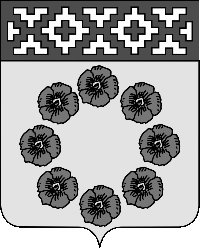 РАСПОРЯЖЕНИЕАдминистрации  Пестяковского муниципального  районаИвановской области« 26» декабря  2022 г.  № 194 	                                                      пос. Пестяки «Об утверждении  плана  контрольных мероприятий  по осуществлению  внутреннего муниципального финансового контроля  на  2023 год»	 В соответствии с Федеральным законом от  года  № 131- ФЗ «Об общих принципах организации местного самоуправления в Российской Федерации», постановлением Правительства Российской Федерации от              27 февраля 2020 года № 208 «Федеральный стандарт внутреннего государственного (муниципального) финансового контроля «Планирование проверок, ревизий и обследований»,  руководствуясь Уставом  Пестяковского муниципального района и в целях усиления контроля за соблюдением финансовой дисциплины, правильным и целевым расходованием бюджетных средств:	 1. Утвердить план контрольных мероприятий по осуществлению внутреннего муниципального финансового контроля на 2023 год согласно приложению.           2. Контроль за исполнением настоящего распоряжения возложить на отдел муниципального контроля Администрации Пестяковского муниципального района.	3.  Разместить        настоящее      распоряжение     на   официальном  сайте Пестяковского муниципального района.	 4. Настоящее распоряжение  вступает в силу со дня  его принятия.ГлаваПестяковского муниципального района                                                А.Н.Груздев                Приложение                                                                                       к распоряжению Администрации    Пестяковского муниципального района                                                от « 26  » декабря   2022 года № 194  План контрольных мероприятий по осуществлению внутреннего муниципального  финансового контроля  на 2023 год№п/пТема контрольного мероприятияНаименование объекта контроля(групп объектов контроля)ПроверяемыйпериодПериод (дата)  начала проведения контрольного мероприятия1Проверка финансово-хозяйственной деятельности.МБОУ Пестяковская средняя школа  2021 год  2022 год1 квартал  2023  года2Осуществление расходов на обеспечение выполнения функций казенного учреждения органа местного самоуправления и их отражения в бюджетном учете и отчетностиМУ « Библиотека »     2021год     2022 год2 квартал 2023 года3Проверка соблюдения законодательства Российской Федерации и иных правовых актов о контрактной системе в сфере закупок товаров, работ, услуг для обеспечения муниципальных нужд в отношении отдельных закупок для обеспечения муниципальных нужд.МУ «Дом ремесел»2021 ,2022 ,истекший период2023 года.2 квартал 2023 года4Проверка соблюдения законодательства Российской Федерации и иных правовых актов о контрактной системе в сфере закупок товаров, работ, услуг для обеспечения муниципальных нужд в отношении отдельных закупок для обеспечения муниципальных нужд.Пестяковский муниципальный краеведческий музей2021,2022,истекший период2023 года.3 квартал 2023 года5Осуществление расходов на обеспечение выполнения функций казенного учреждения органа местного самоуправления и их отражения в бюджетном учете и отчетностиМУ Пестяковский дом культуры»2022 ,истекший период2023 года.4 квартал 2023 года6Осуществление расходов на обеспечение выполнения функций казенного учреждения органа местного самоуправления и их отражения в бюджетном учете и отчетности.МКДОУ д/с №1 п.Пестяки2021 ,2022,   истекший период2023 года.4 квартал 2023 года